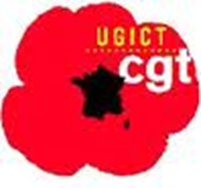 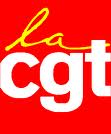 Compte rendu CSE du 22 juillet 2021Effectifs :Entrées / Sorties : Nous notons deux entrées  (1 femme service RH + 1 homme au service outillage : mutation de  St Cloud) et 2 sorties hommes (1 mutation à Istres + 1 licenciement pour inaptitude à tous postes) dans notre établissement. L’effectif est donc de 398 hommes et 84 femmes pour un total de 482 personnes dont 10 Non-actifs et 11 apprentis.Deux ingénieurs (Istres et St cloud) ont été intégrés dernièrement dans l’établissement. Deux intérimaires seront embauchés en CDI en août.  Intérim : 9 SF + 9 NS +1 STPRecrutement : la direction recherche différents profils en alternance pour l’année à venir :- 8 personnes BAC Pro Aérostructure (seulement 2 pourvus actuellement et difficulté à recruter par pénurie de candidats)- 1 BAC+2/3 Indus- 1RH- 1Ingé (difficulté également à recruter)- 1 DF -   Effectifs Sous-Traitants In-situ : 60 SF + 58 STPPoint des fabrications en cours :Nous avons livré à l’établissement de Mérignac :2 voilures Rafale soit 252 sur 330  3 dérives Rafale, 80 sur 159 2 jeux de canard Rafale, 73 sur 1562 voilures Legacy, 1592 sur 16250 voilure 8X, 94 sur 120 1 voilure 6X, 9 sur 20 Pyro : poursuite du plan de rattrapage TABLEAU DES CHARGES POUR LES TROIS MOIS A VENIR Rapport APAVE mesures surfaciques pyrotechnie :L’étude montre que l’installation du dépoussiéreur a permis une diminution significative des poussières de plomb dans l’air ambiant. Des anomalies sont à analyser sur des pics de concentration de plomb après les relevés de tests effectués. De nouveaux relevés seront à faire pour vérifier cela.Les relevés surfaciques de poussières de plomb sur les paillasses (4.5 à 8 mg/m2) ainsi que certains sols (4 à 9.4 mg/m2) font apparaitre des taux supérieurs à la norme (1mg/m2). Un nettoyage complet aura lieu cet été par la société ISOR en vue de refaire des analyses. Une périodicité de suivi de plombémie auprès de tous les salariés de la pyrotechnie est recommandée par l’inspection du travail et devrait être mise en place après validation de notre médecin du travail.L’entreprise DEKRA viendra cet été faire une analyse du bâtiment après le nettoyage afin d’avoir une référence de départ (point zéro).La durée d’attente après chaque tir pour l’aspiration des poussières de plomb est maintenue à 1h30 le temps de refaire de nouvelles analyses.Bilan augmentations individuelles par catégorie professionnelle au 1er semestre :Le nombre de distribution d’augmentations individuelles pour le mois d’avril a été au plus bas par rapport aux autres établissements proches de Martignas. La Direction nous avait dit qu’elle diminuée le taux de pourcentage attribué de 3% à 2,5% mini afin d’en distribuer plus. Force est de constater que la première distribution est plus faible que celle des 2 autres établissements. La Direction a de suite annoncée que ces chiffres étaient à prendre avec recul car la deuxième distribution avait eu lieu ce mois-ci et devrait rééquilibrer la donne. Ceux-ci nous serons communiqués en novembre. A voir…Make in IndiaLe training sera retardé à l’année prochaine.6X3 RNC importantes impliquent un plan de rattrapage.PyroLe plan de rattrapage suite à des manquants est toujours en cours et devrait être fini en fin d’année. Questions posées :Savoir vivreL’ignorance et le mépris fait à ses ouvriers est-il l’attribut principal d’un directeur d’établissement qui ne prend même pas la peine de dire « bonjour » quand il est juste à côté d’eux, lors de la « revue de presse », alors qu’il passe rarement dans l’atelier ?Après avoir accusé les délégués du CSE d’être les auteurs de la question (alors que nous ne sommes que les représentants des salariés qui relayons leurs questions) le Directeur a présenté des excuses si l’oubli de dire bonjour n’a pas été fait mais en stipulant que lors de sa venue il ne souhaitait pas déranger la réunion d’équipe qui avait lieu. PeinturePourquoi la procédure d’application de la peinture faite au pistolet sur l’emplanture des Falcon 900/2000 ainsi que 7X/8X n’est-il pas mis en œuvre de la même manière pour le F6X ? Economie ? Le standard est différent pour l’application de la peinture sur le Falcon 6X par rapport aux Falcon 7/8X. Cela doit se faire au pinceau. Des améliorations devraient avoir lieu car la procédure est perfectible. Entretien matérielPourquoi aucun entretien n’est réalisé sur la remorque de chargement des voilures F6X/7X/8X rendant sa manipulation dangereuse (axes rouillés, etc…) ?Une DO a été lancée afin de remplacer les loquets grippés. De même un ANDON (processus urgent) est déployé pour traiter ce problème. Il est notifié de lancer un QR lorsque survient des problèmes. LogementsPourriez-vous remettre en place l’affichage des logements locatifs qui vont être libérés par le personnel Dassault pour une réattribution à ceux qui sont sur liste d’attente avant une récupération par le bailleur social ?L’affichage de nouveaux programmes de logements sociaux est-il toujours d’actualité sur les écrans d’informations de l’établissement ?  La relance de fonctionnement de la commission logement va être entreprise en faisant une réunion en septembre afin de remettre en place les affichages écrans TV pour les biens des bailleurs sociaux ainsi qu’une reprise de contact avec ceux-ci.Contentieux bâtiment pyrotechnieOù en est-on du contentieux avec le groupe Bouygues pour les malfaçons sur le bâtiment de pyrotechnie dont le personnel continue de subir les désagréments (fuites toit notamment) ?Si les constatations des défauts ont été réalisées par l’assurance, pouvez-vous réaliser les réparations pour la sécurité des salariés, stopper la dégradation des infiltrations et autres sur ce bâtiment neuf ? (Dans tous les cas les travaux sont à réaliser quel que soit l’issue du contentieux)    Des retouches sont entreprises pour limiter les fuites mais la difficulté de traiter partiellement les problèmes sur le toit ne permet pas une résolution optimale. Le contentieux est toujours en cours mais nous nous apercevons que cela risque de trainer encore pour un bon moment et que la Direction n’engagera pas l’avance de réparation coûteuse. Seule sera fait cet été l’étanchéité de la salle RX.Alerte orages pyrotechnieQuelles actions envisagez-vous pour pallier au problème de prévenance des salariés qui manipulent des produits dangereux dans les salles de chargements ou de tir lors d’alertes orages afin d’éviter tout risques pour les salariés ?Un affichage lumineux dans ces salles permettrait d’alerter les salariés en temps réel pendant leurs travaux et les mettre en sécurité aussitôt. La mise en place d’une alarme visuelle ou sonore afin que les salariés puissent prendre acte immédiatement du risque d’orage va être étudiée. Cela permettra d’éviter tous risques d’oubli de prévenance des salariés dans le cadre où ceux-ci seraient en train de manipuler des produits dangereux lors du déclenchement de l’alerte météo. Restaurant Envisagez-vous de supprimer l’instauration par votre prédécesseur de la prise en compte du repas amélioré avant les congés par la Direction ? Cela fait-il partie de la continuité de coupe budgétaire sur la qualité de vie au travail sur l’établissement de Martignas ?Le Directeur ne veut pas supprimer ce repas amélioré mais la jauge de 60 personnes pour cet été ne lui paraissait pas suffisante pour que les salariés se retrouvent à en profiter tous ensemble du fait de la distanciation imposée. Il compte le faire avant les congés de Noël qui pour lui est une date plus propice à cela. A voir si cela n’était qu’un problème de jauge donc pour le retour du repas amélioré (le coût n’étant pas un problème dixit le Directeur).  Bande cyclable a contre sens (sens Restaurant d’entreprise-Pyrotechnie) :Où en est ce dossier ? Une bande cyclable sera créée sur le côté Ouest le long du parking mais pas avant 2022.Nouveau bâtimentL’instauration de places de parking, de vestiaires et de toilettes seront-ils implantés pour le nouveau bâtiment ?Pour le Directeur ce nouveau bâtiment n’est qu’une extension du premier et seul des toilettes seront implantées.MagasinComment travailler sur les avions si le matériel n’est pas disponible au magasin car il n’y a pas de stock ?Plusieurs axes sont mis en place :Aide auprès du réseau de sous-traitants pour l’obtention du rattrapage des pièces avions manquantesSécurisation des stocks pour les pièces critiques (10 à 20% d’ici fin septembre pour une prévision complète en février)Les électro-class avec possibilité de modifier les dénominations affichés du matériel ainsi qu’une liste de nomenclature listant le nom et le code associé pour se repérer du matériel dont dispose chaque agent de maitriseDéploiement de 4 mallettes au poste permettant la rotation des outils coupants à affuter F6XPourquoi des propos circulent que F6X n’est pas un avion prioritaire alors que les clients attendent celui-ci depuis fort longtemps dû au fiasco du F5X ?Nombre d’ingénieurs Dassault bascule sur le LNX et sont remplacés par des ingénieurs sous-traitants ce qui peut porter à confusion dans le message passé. Le F6X reste un avion prioritaire étant donné les commandes en cours et les livraisons à assurer.A partir de quel rang d’avion F6X aurons-nous maintenant le nouveau départ de fabrication de chaine car cela ne sera pas avec l’avion 11 ?Même si des stab sont utilisés pour le perçage de fixations sur l’avion, celui-ci est bien dans une production de série. Un outillage de perçage des longerons doit arriver fin aout.Quand arriveront les nouvelles FI ? Des ajustements se poursuivent mais à la marge.Toujours un manque de matériel, quand celui-ci devrait-il être disponible ? Le manque de pièces avion perdure, une avancée est en vue sur cette problématique ?Les moyens mis en œuvre sont-ils à la hauteur des enjeux pour ce programme ? Nous nous en inquiétons fortement à ce jour.Si des problèmes de manque de matériel sont à prendre en compte il suffit de le mentionner et de lancer un QR pour tous problèmes rencontrés. Le Directeur rappelle qu’il n’y a pas de coupe budgétaire pour le F6X et que les moyens sont mis en œuvre pour la fabrication de cet avion.Endoscope (Dérive)Dans cette équipe un endoscope serait plus que nécessaire.Avec les contrats rafales qui se succèdent, envisagez-vous l’achat d’un nouvel appareil ? Un achat sera fait.Promotion Pas entre chaque promotion : Quels sont les critères, et expliquez-nous pourquoi certains salariés obtiennent une promotion en 30 mois et certains en 50 voire 60 mois ? La Direction va déployer à faire passer un PAP aux salariés afin d’évaluer leur travail par rapport aux attendus (retour de l ‘EI). Au vu de l’enveloppe budgétaire des augmentations promotionnelles qui s’amenuise chaque année, c’est le retour de la recherche de motifs pour expliquer au salarié qu’il devra attendre plus longtemps pour être récompensé de ses efforts. Nous ferons de l’arbitrage dixit la Direction. Cellule 4-Dérive : L’installation d’une climatisation est-elle envisagée dans cette cellule ? NONLorsque qu’il y a des variations de Température les compagnons observent que les matériaux se modifient. Une installation ne serait-ce que pour réguler la température serait nécessaire.QVTQuand comptez-vous mettre en place la conciergerie et quelles prestations vont être proposées ?Ce dispositif société va être mis en service en octobre 2021 physiquement à Saint-Cloud et Mérignac et sous une plateforme numérique pour Martignas. Les prestations seront communiquées ultérieurement.	Martignas, le 22/07/2021.septoctnovRAFALE (kh)10.51111.6FALCON (kh)7.97.97.7F7X/8X (kh)2.62.62.5F6X (kh)1111.211.5Pyro (kh)5.95.95.3Divers (kh)0.81.71.3Total MARTIGNAS (kh)38.740.339.9Charge interne (kh)31.932.132.5Effectifs243243243Intérim999Potentiel33.233.233.2Ecart DASSAULT-1.3-0.1-0.6Sous-traitance sur site (kh)6.87.27.3Charge – Potentiel (MA + ST in situ)-1.3-0.1-0.6Filière 210/212ETAMCadreTotalMérignacNbre AI3162293386MérignacEffectif29831011621770MérignacTotal10,4%20%25%21,81%BiarritzNbre AI352649110BiarritzEffectif443158212813BiarritzTotal7,9%16,46%23,11%13,5%MartignasNbre AI18131950MartignasEffectif23910594438MartignasTotal7,53%12,38%20,21%11,42%